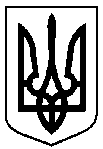 Сумська міська радаУПРАВЛІННЯ АРХІТЕКТУРИ ТА МІСТОБУДУВАННЯвул. Воскресенська, 8А, м. Суми, 40000, тел. (0542) 700-103, e-mail: arh@smr.gov.ua_19.07.2019_№_816/08.01-22_	                                             на ____________від__________ПОВІДОМЛЕННЯпро відмову у присвоєнні адреси об’єкту нерухомого майна (після прийняття в експлуатацію)За результатами розгляду заяви про присвоєння адреси об’єкту нерухомого майна (одноповерховій нежитловій будівлі з мансардним поверхом та горищем), розташованій по вул. Кузнечна, 4, в м. Суми, після прийняття в експлуатацію, встановлено наступні обставини.У поданому пакеті документів відсутня копія документа, що посвідчує право користування земельною ділянкою, на якій споруджено об’єкт нерухомого майна.Однією із підстав для відмови у зміні адреси є подання неповного пакету документів (частина 2 пункту 23 Тимчасового порядку реалізації експериментального проекту з присвоєння адрес об’єктам будівництва та об’єктам нерухомого майна, затвердженого постановою Кабінету Міністрів України від 27.03.2019 № 367 ).У зв’язку з зазначеним вище, повертаємо на доопрацювання Вашу заяву та додані до неї документи до управління Сумської міської ради «Центр надання адміністративних послуг у м. Суми». Після усунення причини відмови Ви маєте право повторно звернутися із новою заявою та відповідними документами для вирішення питання зміни адреси об’єкту нерухомого майна.В.о. начальника управління                                              О.О. БондаренкоФролов Кругляк 700 106Заявник 1вул. Робітнича, 89/1, м. Суми